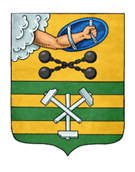 ПЕТРОЗАВОДСКИЙ ГОРОДСКОЙ СОВЕТ17 сессия 29 созываРЕШЕНИЕот 31 марта 2023 г. № 29/17-246О внесении изменений в Решение Петрозаводского городского Совета от 25.11.2021 № 29/4-21 «Об утверждении Положения о муниципальном контроле в сфере благоустройства на территории Петрозаводского городского округа»В соответствии с Федеральным законом от 31.07.2020 № 248-ФЗ 
 «О государственном контроле (надзоре) и муниципальном контроле в Российской Федерации» Петрозаводский городской СоветРЕШИЛ:Внести следующие изменения в Положение о муниципальном контроле в сфере благоустройства на территории Петрозаводского городского округа, утвержденное Решением Петрозаводского городского Совета 
от 25.11.2021 № 29/4-21:1. Абзац 4 пункта 1 статьи 8 изложить в следующей редакции:«Внеплановые контрольные мероприятия, за исключением контрольных мероприятий без взаимодействия, проводятся при наличии оснований, предусмотренных пунктами 1, 3, 4, 5 части 1 статьи 57 Федерального закона от 31.07.2020 № 248-ФЗ «О государственном контроле (надзоре) и муниципальном контроле в Российской Федерации». Индикатор риска нарушения обязательных требований, используемый контрольным органом в целях оценки риска причинения вреда (ущерба) при принятии решения о проведении и выборе вида внепланового контрольного мероприятия, указан в приложении № 3 к настоящему Положению.».2. Дополнить приложением № 3 (прилагается).Приложениек РешениюПетрозаводского городского Совета
от 31 марта 2023 г. № 29/17-246Приложение № 3к Положениюо муниципальном контроле в сфере благоустройства на территории Петрозаводского городского округаИндикатор риска нарушения обязательных требований, используемый контрольным органом в целях оценки риска причинения вреда (ущерба) 
при принятии решения о проведении и выборе вида внепланового контрольного мероприятия в рамках муниципального контроля 
в сфере благоустройстваПоступление в контрольный орган обращений граждан, организаций 
(в случае подтверждения личности гражданина, полномочий представителей организаций), информации от органов государственной власти, органов местного самоуправления, из средств массовой информации о возможных нарушениях обязательных требований по предмету муниципального контроля в сфере благоустройства (три и более обращения или факта поступления информации в месяц о нарушении одного и того же требования относительно одного объекта контроля одним и тем же контролируемым лицом).Председатель Петрозаводского городского Совета                                   Н.И. ДрейзисГлава Петрозаводского городского округа                         В.К. Любарский